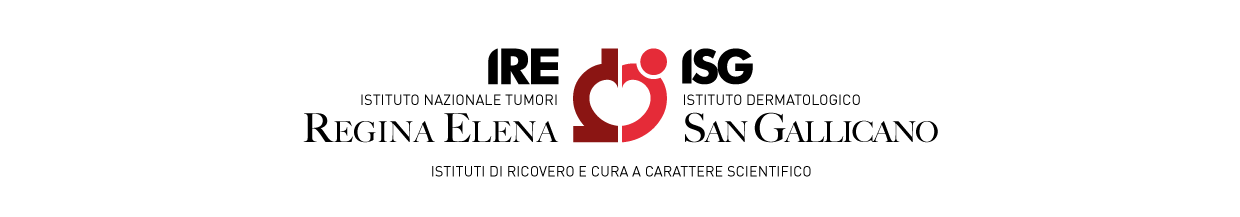 DIREZIONE ACQUISIZIONE BENI E SERVIZIAVVISO PUBBLICO PER CONSULTAZIONE PRELIMINARE DI MERCATOGli IFO intendono procedere all’acquisizione di  “colonne cromatografiche per l'analisi in HPLC  ”occorrente alla UOSD Centro Porfirie e Malattie Rare degli Istituti.La presente indagine, effettuata nel rispetto delle Linee Guida ANAC n. 8 nonché del Regolamento IFO per l’acquisto di beni infungibili, adottato con Deliberazione n. 358 dell’8 maggio 2019, è volta a verificare la sussistenza o meno dei requisiti di infungibilità per procedere all’affidamento ai sensi dell’art. 63, comma 2, lett. b, del D.Lgs 50/2016 del bene attualmente individuato dalla Unità Operativa richiedente come presumibilmente unico in grado di garantire il soddisfacimento del bisogno clinico per mancanza di una alternativa diagnostica, terapeutica o tecnicaA tal fine, la UOC ABS intende verificare l’eventuale esistenza e disponibilità sul mercato di beni equivalenti in termini di funzioni ed output a quelli attualmente individuati, le cui caratteristiche tecnico-funzionali sono descritte nell’Allegato 1.Gli operatori economici interessati a partecipare alla presente indagine di mercato dovranno presentare mediante pec inviata a abs@cert.ifo.it entro e non oltre le ore 12.00 del quindicesimo giorno successivo alla pubblicazione, la seguente documentazione: Dichiarazioni di cui al modello Allegato 2;Relazione descrittiva del/dei prodotti offerti specificando, nel caso di prodotti differenti rispetto a quelli descritti nell’Allegato 1, le ragioni tecniche e cliniche attestanti l’equivalenza di quanto offerto rispetto alla soluzione attualmente individuata dagli IFO. Tale relazione dovrà specificare in apposito paragrafo l’eventuale necessità di acquisto di beni di consumo complementari e funzionali per la piena realizzazione dello scopo per cui viene attivata la procedura di acquisto, segnalando la possibilità o meno di acquisizione di beni di consumo compatibili anche da differenti operatori economici (la relazione dovrà avere una estensione massima di 10 facciate A4);Schede tecniche dei prodotti offerti;Eventuali certificazioni dei prodotti offerti;Eventuale dichiarazione attestante l’esistenza di diritti di esclusiva, ivi inclusi i diritti di proprietà intellettuale (ndr. Tale dichiarazione dovrà essere resa ai sensi del DPR 445/2000 e firmata digitalmente dal legale rappresentante dell’operatore o soggetto munito di apposita procura, dovendo in tale ultimo caso allegare copia della procura)Il presente avviso non costituisce avvio di una procedura di gara o di affidamento. L’indagine di mercato avviata attraverso la pubblicazione del presente avviso sul sito Aziendale degli IFO www.ifo.it, si concluderà con la recezione e la conservazione agli atti delle manifestazioni di interesse pervenute. Il presente avviso non costituisce proposta contrattuale e non vincola in alcun modo gli IFO ad avviare procedure di alcun tipo.Qualora all’esito della presente consultazione di mercato dovesse essere accertata l’infungibilità del bene oggetto di acquisto, così come sopra descritta, si procederà ad affidamento ai sensi dell’art. 63, comma 2, del D.Lgs. 50/2016. Qualora, invece, non dovesse essere accertata la menzionata infungibilità, si procederà ad attivare le procedure ordinarie di acquisto di cui al predetto D.Lgs. 50/2016.Non saranno ritenute valide manifestazioni di interesse incomplete o parziali.Ai sensi del D.Lgs. 196/2003 e successive modificazioni ed integrazioni, si precisa che il trattamento dei dati personali sarà improntato a liceità e correttezza nella piena tutela dei diritti dei concorrenti e della loro riservatezza. 								Il F.F. Direttore della UOC ABS      		    							      Dott.ssa Cinzia Bomboni